От «10»  октября 2018  года                №4                                    п. Коробкин « О присвоении адреса Элементу  планировочной структуры»По итогам проведения инвентаризации  сведений об адресах в соответствии  с разделом IV Постановления РФ от 22.05.2015 №492 и частью 5 статьи 9 Федерального Закона от 28.12.2013 №443-ФЗ,  администрация Коробкинского сельского муниципального образования Республики Калмыкия постановляет:Присвоить  адрес элементу планировочной структуры по   адресу: Республика Калмыкия, Сарпинский муниципальный район, Сельское поселение Коробкинское, Коробкин поселок, Животноводческая стоянка территория.Настоящее постановление вступает в силу с момента его подписания.Контроль за исполнением настоящего постановления оставляю за собой.Глава Коробкинского сельского Муниципального образования Республики Калмыкия                                                                  Литвиненко Е.Н.          Коробкинск селэнэМуниципальн БурдэцинАдминистрацин  hардачин зааврПостановлениеКоробкинского сельскогомуниципального образования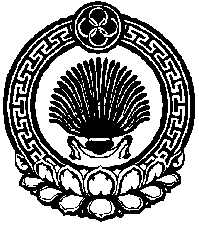 